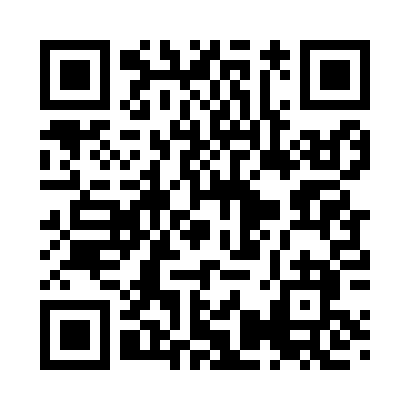 Prayer times for North Ridgeway, New York, USAMon 1 Jul 2024 - Wed 31 Jul 2024High Latitude Method: Angle Based RulePrayer Calculation Method: Islamic Society of North AmericaAsar Calculation Method: ShafiPrayer times provided by https://www.salahtimes.comDateDayFajrSunriseDhuhrAsrMaghribIsha1Mon3:505:381:185:238:5810:452Tue3:515:381:185:238:5810:453Wed3:525:391:185:238:5710:444Thu3:535:401:185:238:5710:445Fri3:545:401:195:238:5710:436Sat3:555:411:195:238:5610:427Sun3:565:421:195:248:5610:428Mon3:575:421:195:248:5610:419Tue3:585:431:195:248:5510:4010Wed3:595:441:195:238:5510:3911Thu4:005:451:195:238:5410:3812Fri4:015:451:205:238:5310:3713Sat4:035:461:205:238:5310:3614Sun4:045:471:205:238:5210:3515Mon4:055:481:205:238:5210:3416Tue4:065:491:205:238:5110:3317Wed4:085:501:205:238:5010:3218Thu4:095:511:205:238:4910:3019Fri4:115:521:205:228:4810:2920Sat4:125:521:205:228:4810:2821Sun4:135:531:205:228:4710:2722Mon4:155:541:205:228:4610:2523Tue4:165:551:205:228:4510:2424Wed4:185:561:205:218:4410:2225Thu4:195:571:205:218:4310:2126Fri4:215:581:205:218:4210:1927Sat4:225:591:205:208:4110:1828Sun4:246:001:205:208:4010:1629Mon4:256:011:205:208:3910:1530Tue4:276:031:205:198:3810:1331Wed4:286:041:205:198:3610:11